………………………………………………….......	Wrocław, …………….. (data)(imię, nazwisko)..............................................................................(adres)……………………………………………………….……………………………………………………… (PESEL)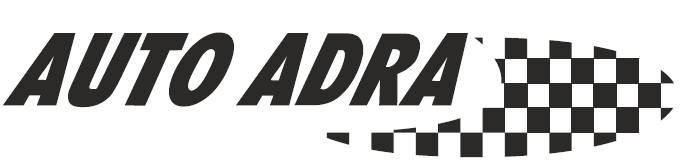 OświadczenieJestem płatnikiem podatku VAT w wysokości ……. %.Nie  jestem płatnikiem podatku VAT.………………………………………………..	     (podpis)